Załącznik nr 3 - Wzór oświadczenia dotyczącego wprowadzanych zmian do wniosku o dofinansowanie projektu.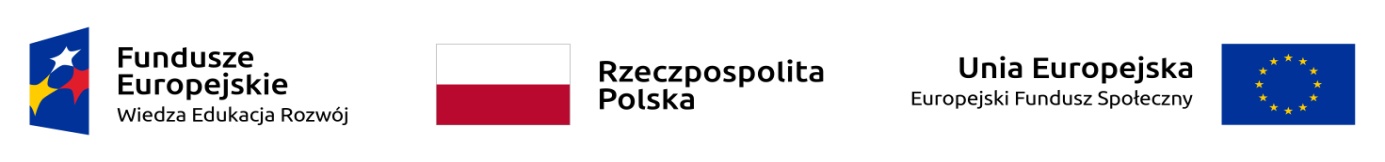 ………………………………………….                                                            ………………………………….………………………………………….                                                             …………………………………Nazwa i adres Beneficjenta/Wnioskodawcy 	                                                  (miejscowość i data)							      OŚWIADCZENIENiniejszym, oświadcza się, iż złożony wniosek o dofinansowanie projektu pn. ( nazwa i nr projektu)   ………………………………………………………………………………………………………………………………………………………….o sumie kontrolnej:………………………………………… nie zawiera żadnych zmian, poza tymi, jakie zostały wskazane w piśmie*/protokole* Instytucji Organizującej Nabór (Instytucji Pośredniczącej) nr pisma i data………………………/ nr protokołu…………) oraz zestawieniu w poniższej tabeli.…………….……………………………….(podpis osoby upoważnionej do podejmowania decyzjiw imieniu Wnioskodawcy, zgodnie z polem 2.7 wniosku)*Niepotrzebne skreślićLp.Dotyczy pkt   we wniosku o dofinansowanie (wersja pierwotna wniosku)Zapis przed zmianą (wersja pierwotna wniosku)Dotyczy pkt   we wniosku o dofinansowanie (wersja aktualna wniosku)Zapis po zmianie (wersja aktualna wniosku)Uzasadnienie zmiany1.(należy podać nr punktu i tytuł z wniosku pierwotnego, np.  Szczegółowy budżet projektu, poz nr  )(należy podać nr punktu i tytuł z aktualnego wniosku, np.  Szczegółowy budżet projektu, poz nr  )2.3.